17.03. – 31.03.2024./tylko do użytku wewnętrznego/ZAPRASZAMY NA DROGĘ KRZYŻOWĄ ULICAMI PARAFII
CZYŻOWICE – 21.03.2024 
CZWARTEK, GODZ. 19.00
NIEMYSŁOWICE – 22.03.2024 
PIĄTEK, GODZ. 19.00  
/proszę wziąć ze sobą lampion lub wkład do znicza/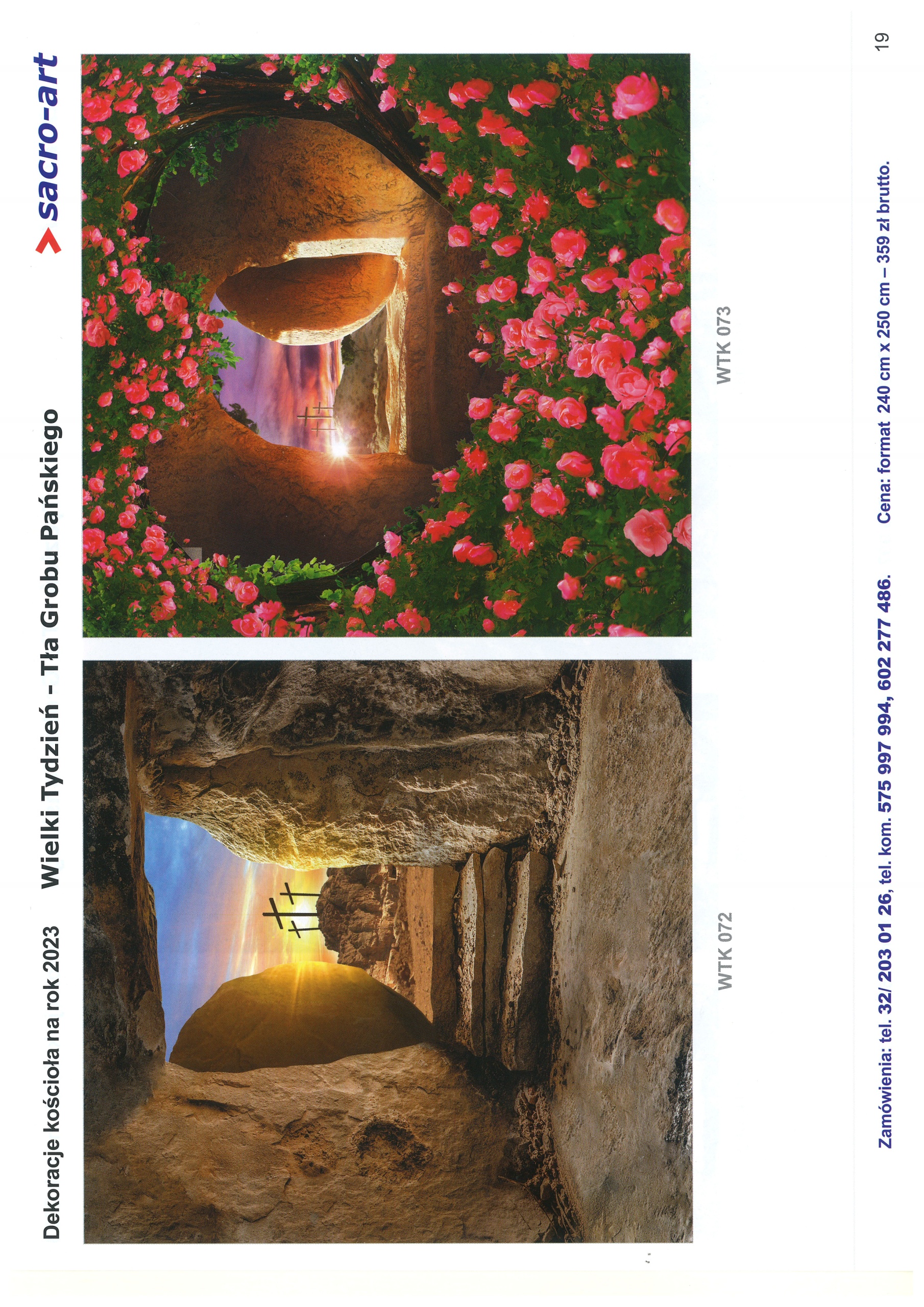 0GŁOSZENIA PARAFIALNE – 17.03. – 31.03.2024.*Serdeczne Bóg zapłać za Wasze modlitwy, prace i ofiary na rzecz
  naszej parafii i naszych kościołów.*Ze względu na to , że Wielkanoc przypada w ostatnią niedzielę miesiąca, 
  przedstawiciele Rady Parafialnej będą zbierać ofiary na potrzeby kościoła 
  w Niemysłowicach, w niedzielę, 7 kwietnia. *Spotkanie z dziećmi przygotowującymi się do 1. Komunii św.:   
  Niemysłowice – środa, 20 marca, g. 18.35 – po Mszy św. /w kościele/.
*SPOWIEDŹ ŚW. PRZEDŚWIĄTECZNA  
            NIEMYSŁOWICE:*ODWIEDZANIE CHORYCH: 27 marca - Wielka Środa: 
  od g. 9.45 w Niemysłowicach; od godz. 10.30 w Czyżowicach.4 kwietnia, w czwartek, w Oktawie Wielkanocy zapraszamy 
o godz. 19.00 do Niemysłowic, na KONWENT WIELKANOCNY  - UROCZYSTĄ MSZĘ ŚW., Z UDZIAŁEM KAPŁANÓW NASZEGO DEKANATU. 
Sakrament Bierzmowania odbędzie się w tym roku 18 kwietnia (czwartek), o godz. 18.30, w Par. św. Michała Arch. W Prudniku.*Uroczystość 1. Komunii św.: 
  w Niemysłowicach – 5 maja (niedziela) godz. 11.00.*Uroczystość Rocznicy 1. Komunii św.: 
  w Czyżowicach – 12 maja (niedziela) godz. 9.30.
  w Niemysłowicach – 26 maja (niedziela) godz. 11.00. *Odpust Parafialny w Czyżowicach, ku czci Najświętszego Serca 
  Pana Jezusa: 9 czerwca, niedziela, godz. 11.00.*Nastąpiła zmiana terminu Odpustu Parafialnego 
  w Niemysłowicach, ku czci św. Anny: odbędzie się 21 lipca 2024, 
  w niedzielę, o godz. 11.30. *Uroczystości Dożynkowe:
  w Czyżowicach – 18 sierpnia, niedziela, godz. 9.30
  w Niemysłowicach – 18 sierpnia, niedziela, godz. 11.00; PARAFIA ŚW. ANNY W NIEMYSŁOWICACH     
 /FILIA W CZYŻOWICACH PW. NAJŚWIĘTSZEGO SERCA PANA JEZUSA/
e-mail: parafianiemyslowice@op.pl; www.niemyslowice.infotel.: 601-861-252 PORZĄDEK NABOŻEŃSTW  17.03. – 31.03.2024.   PORZĄDEK NABOŻEŃSTW  17.03. – 31.03.2024.   PORZĄDEK NABOŻEŃSTW  17.03. – 31.03.2024.   PORZĄDEK NABOŻEŃSTW  17.03. – 31.03.2024.   PORZĄDEK NABOŻEŃSTW  17.03. – 31.03.2024.   V NIEDZIELA WIELKIEGO POSTU, 17 marca kolekta na potrzeby diecezji  V NIEDZIELA WIELKIEGO POSTU, 17 marca kolekta na potrzeby diecezji  V NIEDZIELA WIELKIEGO POSTU, 17 marca kolekta na potrzeby diecezji  V NIEDZIELA WIELKIEGO POSTU, 17 marca kolekta na potrzeby diecezji  V NIEDZIELA WIELKIEGO POSTU, 17 marca kolekta na potrzeby diecezji 7.307.30O zdrowie i bł. Boże dla Józefa Jankowskiego z okazji urodzin oraz dla żony Janiny.O zdrowie i bł. Boże dla Józefa Jankowskiego z okazji urodzin oraz dla żony Janiny.O zdrowie i bł. Boże dla Józefa Jankowskiego z okazji urodzin oraz dla żony Janiny.9.159.15W Czyżowicach: Za ++ rodziców Władysława i Marię 
Sztechmiler oraz ++ dziadków z obu stron.                                                                  Po Mszy św. „Gorzkie Żale”                                       W Czyżowicach: Za ++ rodziców Władysława i Marię 
Sztechmiler oraz ++ dziadków z obu stron.                                                                  Po Mszy św. „Gorzkie Żale”                                       W Czyżowicach: Za ++ rodziców Władysława i Marię 
Sztechmiler oraz ++ dziadków z obu stron.                                                                  Po Mszy św. „Gorzkie Żale”                                       11.0011.00O zdrowie i bł. Boże dla Barbary z okazji 70. r. urodzin 
oraz o opiekę Bożą nad rodziną.
O zdrowie i bł. Boże dla Sandry z okazji urodzin i bł. Boże 
w rodzinie Szkwarek.
Za + Michała Marszałek w 3. r. śm., ++ rodziców Marszałek. Lech i Kroczak, i ++ z rodzeństwa.
Za + Stanisława, Marię, Bożenę, Piotra i Edwarda Dobrzynieckich.
Za + Mieczysława Szwed w r. śm. i ++ rodziców z obu stron.
Za + męża Zbigniewa Koryzna, siostrę Ludmiłę Krzyżanowską 
i ++ rodziców z obu stron.
Za + Piotra Wróblewskiego w 30. dniu po śm,                                                                   Po Mszy św. „Gorzkie Żale”O zdrowie i bł. Boże dla Barbary z okazji 70. r. urodzin 
oraz o opiekę Bożą nad rodziną.
O zdrowie i bł. Boże dla Sandry z okazji urodzin i bł. Boże 
w rodzinie Szkwarek.
Za + Michała Marszałek w 3. r. śm., ++ rodziców Marszałek. Lech i Kroczak, i ++ z rodzeństwa.
Za + Stanisława, Marię, Bożenę, Piotra i Edwarda Dobrzynieckich.
Za + Mieczysława Szwed w r. śm. i ++ rodziców z obu stron.
Za + męża Zbigniewa Koryzna, siostrę Ludmiłę Krzyżanowską 
i ++ rodziców z obu stron.
Za + Piotra Wróblewskiego w 30. dniu po śm,                                                                   Po Mszy św. „Gorzkie Żale”O zdrowie i bł. Boże dla Barbary z okazji 70. r. urodzin 
oraz o opiekę Bożą nad rodziną.
O zdrowie i bł. Boże dla Sandry z okazji urodzin i bł. Boże 
w rodzinie Szkwarek.
Za + Michała Marszałek w 3. r. śm., ++ rodziców Marszałek. Lech i Kroczak, i ++ z rodzeństwa.
Za + Stanisława, Marię, Bożenę, Piotra i Edwarda Dobrzynieckich.
Za + Mieczysława Szwed w r. śm. i ++ rodziców z obu stron.
Za + męża Zbigniewa Koryzna, siostrę Ludmiłę Krzyżanowską 
i ++ rodziców z obu stron.
Za + Piotra Wróblewskiego w 30. dniu po śm,                                                                   Po Mszy św. „Gorzkie Żale”Wtorek, 19 marca - Uroczystość św. Józefa, Oblubieńca NMPWtorek, 19 marca - Uroczystość św. Józefa, Oblubieńca NMPWtorek, 19 marca - Uroczystość św. Józefa, Oblubieńca NMPWtorek, 19 marca - Uroczystość św. Józefa, Oblubieńca NMPWtorek, 19 marca - Uroczystość św. Józefa, Oblubieńca NMP18.00Za + Lesława Bogdanowskiego w 3. r. śm.Za + Józefa Sokołowskiego.Za + Lesława Bogdanowskiego w 3. r. śm.Za + Józefa Sokołowskiego.Za + Lesława Bogdanowskiego w 3. r. śm.Za + Józefa Sokołowskiego.Za + Lesława Bogdanowskiego w 3. r. śm.Za + Józefa Sokołowskiego.Środa, 20 marcaŚroda, 20 marcaŚroda, 20 marcaŚroda, 20 marcaŚroda, 20 marca18.0018.00O zdrowie i bł. Boże dla dzieci i wnuków, Miłosza i Marcina.O zdrowie i bł. Boże dla dzieci i wnuków, Miłosza i Marcina.O zdrowie i bł. Boże dla dzieci i wnuków, Miłosza i Marcina.Czwartek, 21 marcaCzwartek, 21 marcaCzwartek, 21 marcaCzwartek, 21 marcaCzwartek, 21 marca19.00„DROGA KRZYŻOWA” – ULICAMI CZYŻOWIC./W czwartek 21.03. w Niemysłowicach Msza św. nie odbędzie się/.„DROGA KRZYŻOWA” – ULICAMI CZYŻOWIC./W czwartek 21.03. w Niemysłowicach Msza św. nie odbędzie się/.„DROGA KRZYŻOWA” – ULICAMI CZYŻOWIC./W czwartek 21.03. w Niemysłowicach Msza św. nie odbędzie się/.„DROGA KRZYŻOWA” – ULICAMI CZYŻOWIC./W czwartek 21.03. w Niemysłowicach Msza św. nie odbędzie się/.Piątek, 22 marcaPiątek, 22 marcaPiątek, 22 marcaPiątek, 22 marcaPiątek, 22 marca19.0019.00„DROGA KRZYŻOWA” – ULICAMI NIEMYSŁOWIC./W piątek 22.03. w Niemysłowicach Msza św. nie odbędzie się/.„DROGA KRZYŻOWA” – ULICAMI NIEMYSŁOWIC./W piątek 22.03. w Niemysłowicach Msza św. nie odbędzie się/.„DROGA KRZYŻOWA” – ULICAMI NIEMYSŁOWIC./W piątek 22.03. w Niemysłowicach Msza św. nie odbędzie się/.Sobota, 23 marcaSobota, 23 marcaSobota, 23 marcaSobota, 23 marcaSobota, 23 marca17.0017.00W Czyżowicach: Za + Stanisława Błachut 
(ofiarowana przez kuzyna Andrzeja z rodziną).W Czyżowicach: Za + Stanisława Błachut 
(ofiarowana przez kuzyna Andrzeja z rodziną).W Czyżowicach: Za + Stanisława Błachut 
(ofiarowana przez kuzyna Andrzeja z rodziną). NIEDZIELA PALMOWA  –  MĘKI PAŃSKIEJ, 24 marca NIEDZIELA PALMOWA  –  MĘKI PAŃSKIEJ, 24 marca NIEDZIELA PALMOWA  –  MĘKI PAŃSKIEJ, 24 marca NIEDZIELA PALMOWA  –  MĘKI PAŃSKIEJ, 24 marca NIEDZIELA PALMOWA  –  MĘKI PAŃSKIEJ, 24 marca7.307.307.30Za + Władysława Lisowskiego w r. śm. oraz Józefę, Józefa, Danutę, Mariusza i Marcina Lisowskich.Za + Władysława Lisowskiego w r. śm. oraz Józefę, Józefa, Danutę, Mariusza i Marcina Lisowskich.9.159.159.15W Czyżowicach: Za + Barbarę Zając i ++ rodziców z obu stron.Na początku Mszy św.-Procesja z palmami. Po Mszy św. Gorzkie ŻaleW Czyżowicach: Za + Barbarę Zając i ++ rodziców z obu stron.Na początku Mszy św.-Procesja z palmami. Po Mszy św. Gorzkie Żale11.00       11.00       11.00       O bł. Boże dla Marioli i Wiesława Gawor z okazji 30. r. Sakramentu Małżeństwa oraz dla dzieci i wnuczki Melanii.                                      Na początku Mszy św.-Procesja z palmami. Po Mszy św. Gorzkie ŻaleO bł. Boże dla Marioli i Wiesława Gawor z okazji 30. r. Sakramentu Małżeństwa oraz dla dzieci i wnuczki Melanii.                                      Na początku Mszy św.-Procesja z palmami. Po Mszy św. Gorzkie Żale Wielki Poniedziałek, 25 marca Wielki Poniedziałek, 25 marca Wielki Poniedziałek, 25 marca Wielki Poniedziałek, 25 marca Wielki Poniedziałek, 25 marca18.0018.0018.0018.00Za Parafian. Wielka Środa, 27 marca - Odwiedzanie Chorych (9.45-N-ce;10.30-Cz-ce)Wielka Środa, 27 marca - Odwiedzanie Chorych (9.45-N-ce;10.30-Cz-ce)Wielka Środa, 27 marca - Odwiedzanie Chorych (9.45-N-ce;10.30-Cz-ce)Wielka Środa, 27 marca - Odwiedzanie Chorych (9.45-N-ce;10.30-Cz-ce)Wielka Środa, 27 marca - Odwiedzanie Chorych (9.45-N-ce;10.30-Cz-ce)Spowiedź św.: w Czyżowicach: 16.00 - 17.00;                         w Niemysłowicach: 17.30 - 18.00 i po Mszy św.Spowiedź św.: w Czyżowicach: 16.00 - 17.00;                         w Niemysłowicach: 17.30 - 18.00 i po Mszy św.Spowiedź św.: w Czyżowicach: 16.00 - 17.00;                         w Niemysłowicach: 17.30 - 18.00 i po Mszy św.Spowiedź św.: w Czyżowicach: 16.00 - 17.00;                         w Niemysłowicach: 17.30 - 18.00 i po Mszy św.Spowiedź św.: w Czyżowicach: 16.00 - 17.00;                         w Niemysłowicach: 17.30 - 18.00 i po Mszy św.18.00Za Parafian. Za Parafian. Za Parafian. Za Parafian. WIELKI CZWARTEK, 28 marcaWIELKI CZWARTEK, 28 marcaWIELKI CZWARTEK, 28 marcaWIELKI CZWARTEK, 28 marcaWIELKI CZWARTEK, 28 marca17.00Czyżowice: MSZA ŚW. WIECZERZY PAŃSKIEJ: Za ++ rodziców    
                 Marię i Romana Prytys oraz ++ dziadków z obu stron.(po Mszy św. Adoracja Najśw. Sakr. w „Ciemnicy” do g. 19.00)Czyżowice: MSZA ŚW. WIECZERZY PAŃSKIEJ: Za ++ rodziców    
                 Marię i Romana Prytys oraz ++ dziadków z obu stron.(po Mszy św. Adoracja Najśw. Sakr. w „Ciemnicy” do g. 19.00)Czyżowice: MSZA ŚW. WIECZERZY PAŃSKIEJ: Za ++ rodziców    
                 Marię i Romana Prytys oraz ++ dziadków z obu stron.(po Mszy św. Adoracja Najśw. Sakr. w „Ciemnicy” do g. 19.00)Czyżowice: MSZA ŚW. WIECZERZY PAŃSKIEJ: Za ++ rodziców    
                 Marię i Romana Prytys oraz ++ dziadków z obu stron.(po Mszy św. Adoracja Najśw. Sakr. w „Ciemnicy” do g. 19.00)19.00Niemysłowice: MSZA ŚW. WIECZERZY PAŃSKIEJ: 
Za + Antoniego, Rozalię, Teodorę i Stanisławę Licznar.
(po Mszy św. Adoracja Najśw. Sakr. w „Ciemnicy” do g. 21.00)Niemysłowice: MSZA ŚW. WIECZERZY PAŃSKIEJ: 
Za + Antoniego, Rozalię, Teodorę i Stanisławę Licznar.
(po Mszy św. Adoracja Najśw. Sakr. w „Ciemnicy” do g. 21.00)Niemysłowice: MSZA ŚW. WIECZERZY PAŃSKIEJ: 
Za + Antoniego, Rozalię, Teodorę i Stanisławę Licznar.
(po Mszy św. Adoracja Najśw. Sakr. w „Ciemnicy” do g. 21.00)Niemysłowice: MSZA ŚW. WIECZERZY PAŃSKIEJ: 
Za + Antoniego, Rozalię, Teodorę i Stanisławę Licznar.
(po Mszy św. Adoracja Najśw. Sakr. w „Ciemnicy” do g. 21.00)WIELKI PIĄTEK MĘKI PAŃSKIEJ, 29 marcaWIELKI PIĄTEK MĘKI PAŃSKIEJ, 29 marcaWIELKI PIĄTEK MĘKI PAŃSKIEJ, 29 marcaWIELKI PIĄTEK MĘKI PAŃSKIEJ, 29 marcaWIELKI PIĄTEK MĘKI PAŃSKIEJ, 29 marcaPróba ministrantów: Czyżowice -11.00; Niemysłowice -12.00Próba ministrantów: Czyżowice -11.00; Niemysłowice -12.00Próba ministrantów: Czyżowice -11.00; Niemysłowice -12.00Próba ministrantów: Czyżowice -11.00; Niemysłowice -12.00Próba ministrantów: Czyżowice -11.00; Niemysłowice -12.0017.00Czyżowice: LITURGIA NA CZEŚĆ MĘKI PAŃSKIEJ.
(po Liturgii Adoracja Najśw. Sakr. przy Bożym Grobie do g. 19.00)Czyżowice: LITURGIA NA CZEŚĆ MĘKI PAŃSKIEJ.
(po Liturgii Adoracja Najśw. Sakr. przy Bożym Grobie do g. 19.00)Czyżowice: LITURGIA NA CZEŚĆ MĘKI PAŃSKIEJ.
(po Liturgii Adoracja Najśw. Sakr. przy Bożym Grobie do g. 19.00)Czyżowice: LITURGIA NA CZEŚĆ MĘKI PAŃSKIEJ.
(po Liturgii Adoracja Najśw. Sakr. przy Bożym Grobie do g. 19.00)19.00Niemysłowice: LITURGIA NA CZEŚĆ MĘKI PAŃSKIEJ
(po Liturgii Adoracja Najśw. Sakr. przy Bożym Grobie do g. 21.00)Niemysłowice: LITURGIA NA CZEŚĆ MĘKI PAŃSKIEJ
(po Liturgii Adoracja Najśw. Sakr. przy Bożym Grobie do g. 21.00)Niemysłowice: LITURGIA NA CZEŚĆ MĘKI PAŃSKIEJ
(po Liturgii Adoracja Najśw. Sakr. przy Bożym Grobie do g. 21.00)Niemysłowice: LITURGIA NA CZEŚĆ MĘKI PAŃSKIEJ
(po Liturgii Adoracja Najśw. Sakr. przy Bożym Grobie do g. 21.00)WIELKA SOBOTA, 30 marcaWIELKA SOBOTA, 30 marcaWIELKA SOBOTA, 30 marcaWIELKA SOBOTA, 30 marcaWIELKA SOBOTA, 30 marcaPróba ministrantów: Czyżowice -11.00; Niemysłowice -12.00Próba ministrantów: Czyżowice -11.00; Niemysłowice -12.00Próba ministrantów: Czyżowice -11.00; Niemysłowice -12.00Próba ministrantów: Czyżowice -11.00; Niemysłowice -12.00Próba ministrantów: Czyżowice -11.00; Niemysłowice -12.0014.0014.0014.00Poświęcenie Pokarmów Wielkanocnych w Czyżowicach.   
Adoracja Najświętszego Sakramentu przy Bożym Grobie.Poświęcenie Pokarmów Wielkanocnych w Czyżowicach.   
Adoracja Najświętszego Sakramentu przy Bożym Grobie.15.0015.0015.00Poświęcenie Pokarmów Wielkanocnych w Niemysłowicach. 
Adoracja Najświętszego Sakramentu przy Bożym Grobie.Poświęcenie Pokarmów Wielkanocnych w Niemysłowicach. 
Adoracja Najświętszego Sakramentu przy Bożym Grobie.17.0017.0017.00Czyżowice: LITURGIA WIGILII PASCHALNEJ:  
Za + Feliksa Wolskiego oraz Albinę i Franciszka Kmak.Za + Marię, Annę i Jana Hikawczuk oraz Reginę i Franciszka Bartoszek. Czyżowice: LITURGIA WIGILII PASCHALNEJ:  
Za + Feliksa Wolskiego oraz Albinę i Franciszka Kmak.Za + Marię, Annę i Jana Hikawczuk oraz Reginę i Franciszka Bartoszek. 19.0019.0019.00Niemysłowice: LITURGIA WIGILII PASCHALNEJ: Za Parafian. Niemysłowice: LITURGIA WIGILII PASCHALNEJ: Za Parafian. NIEDZIELA                                                               /przejście na czas letni/
UROCZYSTOŚĆ ZMARTWYCHWSTANIA PAŃSKIEGO, 31 marcaNIEDZIELA                                                               /przejście na czas letni/
UROCZYSTOŚĆ ZMARTWYCHWSTANIA PAŃSKIEGO, 31 marcaNIEDZIELA                                                               /przejście na czas letni/
UROCZYSTOŚĆ ZMARTWYCHWSTANIA PAŃSKIEGO, 31 marcaNIEDZIELA                                                               /przejście na czas letni/
UROCZYSTOŚĆ ZMARTWYCHWSTANIA PAŃSKIEGO, 31 marcaNIEDZIELA                                                               /przejście na czas letni/
UROCZYSTOŚĆ ZMARTWYCHWSTANIA PAŃSKIEGO, 31 marca7.007.007.00REZUREKCJA: 
Procesja Rezurekcyjna - Msza św.: Za Parafian.O zdrowie i bł. Boże dla Reginy Taratuta z okazji 70. r. urodzin.REZUREKCJA: 
Procesja Rezurekcyjna - Msza św.: Za Parafian.O zdrowie i bł. Boże dla Reginy Taratuta z okazji 70. r. urodzin.9.009.009.00W Czyżowicach: REZUREKCJA:
Procesja Rezurekcyjna - Msza św.: Za Parafian.
Za ++ rodziców Julię i Alojzego Galik oraz rodzeństwo, Jana, Józefa i Marię Galik.                                      W Czyżowicach: REZUREKCJA:
Procesja Rezurekcyjna - Msza św.: Za Parafian.
Za ++ rodziców Julię i Alojzego Galik oraz rodzeństwo, Jana, Józefa i Marię Galik.                                      11.0011.0011.00Z podziękowaniem za otrzymane łaski, z prośbą o zdrowie 
i bł. Boże w rodzinie Wolan, Aleszczyk i Ziółkowskich.Z podziękowaniem za otrzymane łaski, z prośbą o zdrowie 
i bł. Boże w rodzinie Wolan, Aleszczyk i Ziółkowskich.Wielki Poniedziałek – przed i po Mszy św., 
Wielka Środa od. 17.30 do 18.00 i po Mszy św. 
CZYŻOWICE: 
Wielka Środa – od g. 16.00 do 17.00                     